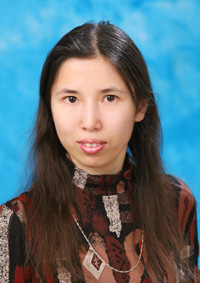 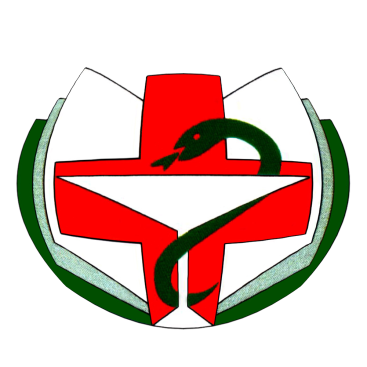 Педагогическое портфолио преподавателя ГБПОУ «Челябинский медицинский колледж»Кокшаровой Ларисы Олеговны